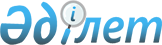 Об утверждении Правил реализации механизмов стабилизации цен на социально значимые продовольственные товары по городу Шымкент
					
			Утративший силу
			
			
		
					Постановление акимата города Шымкент от 2 сентября 2019 года № 689. Зарегистрировано Департаментом юстиции города Шымкент 2 сентября 2019 года № 57. Утратило силу постановлением акимата города Шымкент от 6 июня 2023 года № 1329
      Сноска. Утратило силу постановлением акимата города Шымкент от 06.06.2023 № 1329 (вводится в действие по истечении десяти календарных дней после дня его первого официального опубликования).
      В соответствии с подпунктом 17-10) пункта 2 статьи 7 Закона Республики Казахстан от 8 июля 2005 года "О государственном регулировании развития агропромышленного комплекса и сельских территорий" и пунктом 2 Типовых правил реализации механизмов стабилизации цен на социально значимые продовольственные товары, утвержденных приказом Министра сельского хозяйства Республики Казахстан от 29 июля 2019 года № 280 (зарегистрирован в Реестре государственной регистрации нормативных правовых актов за № 19123), акимат города Шымкент ПОСТАНОВЛЯЕТ:
      1. Утвердить Правила реализации механизмов стабилизации цен на социально значимые продовольственные товары по городу Шымкент согласно приложению.
      2. Государственному учреждению "Управление сельского хозяйства и ветеринарии города Шымкент" в установленном законодательством Республики Казахстан порядке обеспечить:
      1) государственную регистрацию настоящего постановления в Департаменте юстиции города Шымкент;
      2) в течение десяти календарных дней со дня государственной регистрации настоящего постановления направление его копии на официальное опубликование в периодические печатные издания, распространяемые на территории города Шымкент;
      3) размещение настоящего постановления на интернет-ресурсе акимата города Шымкент после его официального опубликования.
      3. Контроль за исполнением настоящего постановления возложить на заместителя акима города Шымкент Б.Мамыталиеву.
      4. Настоящее постановление вводится в действие по истечении десяти календарных дней после дня его первого официального опубликования. Правила реализации механизмов стабилизации цен на социально значимые продовольственные товары по городу Шымкент
      Сноска. Правила - в редакции постановления акимата города Шымкент от 21.12.2020 № 801 (вводится в действие по истечении десяти календарных дней после дня его первого официального опубликования). Глава 1. Общие положения
      1. Настоящие Правила реализации механизмов стабилизации цен на социально значимые продовольственные товары по городу Шымкент (далее – Правила) разработаны в соответствии с подпунктом 17-10) пункта 2 статьи 7 Закона Республики Казахстан от 8 июля 2005 года "О государственном регулировании развития агропромышленного комплекса и сельских территорий" (далее – Закон), и Типовыми правилами реализации механизмов стабилизации цен на социально значимые продовольственные товары, утвержденных приказом Министра сельского хозяйства Республики Казахстан от 29 июля 2019 года № 280 (зарегистрирован в Реестре государственной регистрации нормативных правовых актов за № 19123) и определяют общий порядок реализации механизмов стабилизации цен на социально значимые продовольственные товары.
      2. В Правилах используются следующие понятия:
      1) региональный стабилизационный фонд продовольственных товаров – оперативный запас продовольственных товаров, созданный для оказания регулирующего воздействия на агропродовольственный рынок и обеспечения продовольственной безопасности города Шымкент;
      2) освежение регионального стабилизационного фонда продовольственных товаров – реализация продовольственных товаров до истечения сроков их хранения или возврат продовольственных товаров до истечения сроков их хранения поставщику с последующей поставкой такого же объема продовольственных товаров с новым сроком хранения или с нового урожая следующего года;
      3) формирование регионального стабилизационного фонда продовольственных товаров – закупочные интервенции, размещение и хранение продовольственных товаров в региональном стабилизационном фонде продовольственных товаров;
      4) использование регионального стабилизационного фонда продовольственных товаров – реализация продовольственных товаров из регионального стабилизационного фонда продовольственных товаров с целью проведения товарных интервенций и освежения регионального стабилизационного фонда продовольственных товаров;
      5) социально значимые продовольственные товары – продовольственные товары, за счет которых удовлетворяются физиологические потребности человека, перечень которых утверждается постановлением Правительства Республики Казахстан от 1 марта 2010 года № 145 "Об утверждении перечня социально значимых продовольственных товаров" (далее – Постановление № 145);
      6) специализированные организации – организации, реализующие механизмы стабилизации цен на социально значимые продовольственные товары, за исключением мер по установлению предельных цен на социально значимые продовольственные товары, перечень которых утвержден постановлением Правительства Республики Казахстан от 9 октября 2012 года № 1279 "Об утверждении перечня специализированных организаций реализующих механизмы стабилизации цен на социально значимые продовольственные товары, за исключением мер по установлению предельных цен на социально значимые продовольственные товары";
      7) закупочные интервенции – мероприятия по закупке специализированными организациями продовольственных товаров, при снижении цен на территории города и/или при введении чрезвычайного положения на территории Республики Казахстан;
      8) товарные интервенции – мероприятия по реализации продовольственных товаров на внутреннем рынке из региональных стабилизационных фондов продовольственных товаров, осуществляемые в целях стабилизации внутреннего рынка при росте цен;
      9) предельная торговая надбавка – торговая надбавка, формируемая для определения цены при реализации субъектами внутренней торговли продовольственных товаров конечным потребителям.
      3. Механизмы стабилизации цен на социально значимые продовольственные товары реализуются в соответствии с правилами реализации механизмов стабилизации цен на социально значимые продовольственные товары.
      4. В целях обеспечения эффективного и своевременного применения механизмов стабилизации цен на социально значимые продовольственные товары аким города Шымкент (далее – аким) образует Комиссию по обеспечению реализации механизмов стабилизации цен на социально значимые продовольственные товары по городу Шымкент (далее – Комиссия) и утверждает ее состав.
      5. Председателем Комиссии является заместитель акима, членами Комиссии являются сотрудники структурных подразделений акимата города Шымкент (далее – акимат), а также представители объединений субъектов частного предпринимательства и общественных организаций. Комиссия осуществляет свою деятельность на постоянной основе.
      6. Количественный состав Комиссии должен быть нечетным и составлять не менее девяти человек. При этом две трети членов Комиссии должны являться представителями объединений субъектов частного предпринимательства и общественных организаций. Секретарь Комиссии не является ее членом.
      7. К компетенции Комиссии относятся:
      1) принятие решения о реализации механизмов стабилизации цен на социально значимые продовольственные товары в городе Шымкент;
      2) определение перечня продовольственных товаров, закупаемых в региональный стабилизационный фонд продовольственных товаров и предельной торговой надбавки по ним в целях реализации механизма по формированию и использованию стабилизационного фонда продовольственных товаров;
      3) определение субъекта предпринимательства для выдачи займа;
      4) рассмотрение предложений специализированной организации по определению предельной торговой надбавки на социально значимые продовольственные товары.
      8. Образование и организацию работы Комиссии обеспечивает акимат.
      9. Для реализации механизмов стабилизации цен на социально значимые продовольственные товары акиматом осуществляется закуп услуг у специализированных организаций, реализующих механизмы стабилизации цен на социально значимые продовольственные товары, за исключением мер по установлению предельных цен на социально значимые продовольственные товары, путем заключения договора о реализации механизмов стабилизации цен на социально значимые продовольственные товары.
      10. До истечения срока действия договора о реализации механизмов стабилизации цен на социально значимые продовольственные товары на трехлетний период акимат заключает со специализированной организацией дополнительное соглашение с указанием обязательств о переходящих активах стабилизационного фонда в натуральном и денежном выражении.
      В случае упразднения стабилизационного фонда, специализированная организация обеспечивает возврат бюджетных средств, использованных для закупа продовольственных товаров в местный бюджет.
      Если по решению специализированной организации реализация продовольственных товаров осуществлена по ценам ниже закупочных то возврат суммы осуществляется за минусом разницы цены закупа и реализации.
      11. Накладные расходы специализированной организации, реализующей механизмы стабилизации цен на социально значимые продовольственные товары, покрываются за счет разницы между фиксированной и рыночной ценами на продовольственные товары.
      12. Перечень специализированных организаций, реализующих механизмы стабилизации цен на социально значимые продовольственные товары, за исключением мер по установлению предельных цен на социально значимые продовольственные товары (далее – специализированная организация), утверждается Правительством Республики Казахстан.
      13. Акимат ежемесячно до 20 числа представляют в Министерство Сельского хозяйства Республики Казахстан и Министерство Торговли и интеграции Республики Казахстан информацию о ходе реализации механизмов стабилизации цен на социально значимые продовольственные товары. Глава 2. Порядок реализации механизмов по стабилизации цен на социально значимые продовольственные товары
      14. В целях стабилизации рынка социально значимые продовольственные товары акиматом реализуются следующие механизмы стабилизации цен на социально значимые продовольственные товары:
      1) деятельность стабилизационных фондов;
      2) предоставление займа субъектам предпринимательства.
      15. В рамках деятельности стабилизационного фонда специализированная организация заключает необходимые договора, в том числе с отсрочкой поставки товаров и ответственного хранения на складах производителя. Параграф 1. Порядок деятельности стабилизационного фонда продовольственных товаров
      16. Деятельность стабилизационного фонда продовольственных товаров осуществляется путем формирования и использования регионального стабилизационного фонда.
      17. В целях реализации механизма по формированию и использованию стабилизационного фонда продовольственных товаров Комиссия определяет перечень социально значимых продовольственных товаров, закупаемых в региональный стабилизационный фонд продовольственных товаров на основе регионального баланса спроса и предложения (объемы производства и обеспеченность продовольственными товарами, их товародвижение, наличие запасов), сведений о посевных площадях (плановых), прогнозном урожае, сложившихся ценах за прошедший календарный год, иных сведений, а также предельную торговую надбавку.
      18. Перечень социально значимых продовольственных товаров, необходимых для закупа в региональный стабилизационный фонд продовольственных товаров формируется из перечня социально значимых продовольственных товаров, утвержденного Постановлением № 145.
      19. Предельная торговая надбавка на социально значимые продовольственные товары, реализуемые специализированной организацией, формируется с учетом удержания цен на 10 или более процентов ниже официальных рыночных значений розничных цен на социально значимые продовольственные товары, формируемые органами государственной статистики соответствующего города согласно Плану статистических работ в соответствии с пунктом 1 статьи 19 Закона Республики Казахстан от 19 марта 2010 года "О государственной статистике".
      20. Комиссия вносит акиму рекомендации об утверждении перечня закупаемых продовольственных товаров и предельной торговой надбавки по ним.
      21. Аким на основании рекомендации Комиссии утверждает перечень закупаемых продовольственных товаров и предельную торговую надбавку.
      22. При формировании регионального стабилизационного фонда закуп продовольственных товаров осуществляется непосредственно у производителей и (или) сельхозпроизводителей и (или) оптовых предприятий (дистрибьюторов).
      23. Продовольственные товары, закупаемые в региональный стабилизационный фонд, должны соответствовать требованиям к безопасности пищевой продукции при ее хранении, транспортировке и реализации согласно Закону Республики Казахстан от 21 июля 2007 года "О безопасности пищевой продукции".
      24. Специализированная организация на основе статистических данных и других источников проводит постоянный анализ внутреннего рынка продовольственных товаров региона и рынков продукции агропромышленного комплекса (объемы производства и обеспеченность продовольственными товарами, их товародвижение, наличие запасов, цен), определяет объемы продовольственных товаров, закупаемых в региональный стабилизационный фонд, и принимает решение о закупочных интервенциях.
      25. Использование регионального стабилизационного фонда осуществляется специализированной организацией путем проведения товарных интервенций и освежения продовольственных товаров.
      26. Специализированная организация принимает решение о проведении товарных интервенций не позднее 2 (двух) рабочих дней в случае повышения уровня цен, при котором необходимо регулирующее воздействие на агропродовольственный рынок.
      27. Специализированная организация в целях своевременного освежения регионального стабилизационного фонда на постоянной основе обеспечивает сроки хранения продовольственных товаров регионального стабилизационного фонда.
      28. Освежение стабилизационного фонда осуществляется до истечения сроков хранения продовольственных товаров, путем реализации продовольственного товара из регионального стабилизационного фонда или возврата продовольственных товаров до истечения сроков их хранения поставщику с последующей поставкой такого же объема продовольственных товаров с новым сроком хранения или с нового урожая следующего года.
      29. Реализация продовольственных товаров регионального стабилизационного фонда для товарных интервенций, освежения продовольственных товаров осуществляется специализированной организацией через собственные точки сбыта и (или) торговые объекты, реализующие продовольственные товары, а также перерабатывающим предприятиям для производства социально значимых продовольственных товаров в пределах предельной торговой надбавки.
      30. При этом цена готового продовольственного товара, произведенного перерабатывающим предприятием, не превышает его предельно и допустимой розничной цены, утвержденный акимом и оговаривается в договоре о реализации, заключенном специализированной организацией с перерабатывающим предприятием.
      31. Акимат совместно со специализированной организацией проводят информационную работу по доведению информации до населения через средства массовой информации, официальные сайты акимата и специализированной организации о местонахождении торговых объектов, осуществляющих товарные интервенции. Параграф 2. Порядок предоставления займа субъектам предпринимательства
      32. Акимат в целях стабилизации цен на социально значимые продовольственные товары предоставляет займ специализированной организации для последующего предоставления субъектам предпринимательства в соответствии с перечнем продовольственных товаров, определяемым Комиссией. Предоставление займа осуществляется на условиях возвратности, обеспеченности и платности путем заключения договора займа.
      33. Стабилизация цен обеспечивается путем установления специализированной организацией фиксированных сниженных розничных/оптовых цен на социально значимые продовольственные товары.
      34. Субъект предпринимательства для выдачи займа определяется Комиссией в соответствии с требованиями (критериями) к субъектам предпринимательства, установленными в правилах реализации механизмов стабилизации цен на социально значимые продовольственные товары.
      35. После принятия решения специализированная организация предоставляет займ субъекту предпринимательства.
      36. Субъект предпринимательства предоставляет обеспечение исполнения обязательств по возврату займа специализированной организации. Обеспечение исполнения обязательств предоставляется в виде: залога, и/или банковской гарантии, и/или договора страхования, и/или гарантии/поручительства третьих лиц, и/или корпоративной гарантии. Обеспечение исполнения обязательств оформляется в письменной форме, предусмотренной законодательством.
      37. Условия предоставления займа устанавливаются договором займа, заключаемым между специализированной организацией и субъектом предпринимательства.
      38. Источником финансирования являются денежные средства, выделяемые акиматом, в том числе, выделенные ранее на формирование региональных стабилизационных фондов продовольственных товаров.
      39. Займ не предоставляется на рефинансирование просроченной задолженности.
      40. Займ предоставляется только в национальной валюте.
					© 2012. РГП на ПХВ «Институт законодательства и правовой информации Республики Казахстан» Министерства юстиции Республики Казахстан
				
      Аким города

Е. Айтаханов
Приложение
к постановлению акимата
города Шымкент
от "2" сентября 2019 года
№ 689